CALORIC Anlagenbau GmbH ● Lohenstraße 12 ● 82166 Gräfelfing ● Tel. +49 (0)89 89 819-0www.caloric.com ● info@caloric.com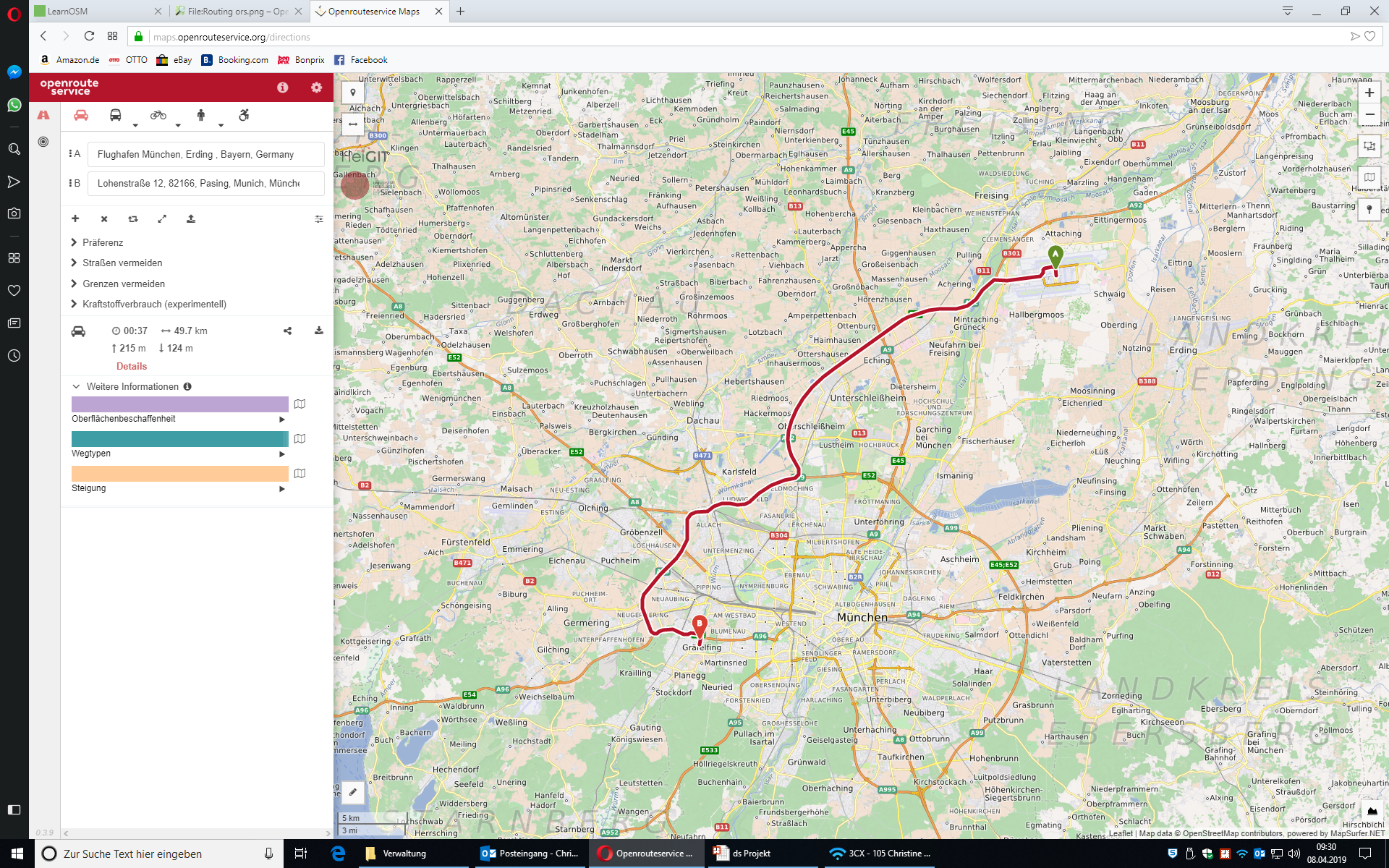 Mit dem Auto vom Flughafen: Fahren Sie auf der A92 bis zum Autobahnkreuz Neufahrn und München. Am Anschlusspunkt 11 München-Feldmoching fahren Sie auf die A99 Richtung “Lindau” und “München West”. Am Anschlusspunkt 35 “München Südwest” folgen Sie den blauen Zeichen (A96) Richtung München Zentrum. Sie verlassen die A96 bei der Ausfahrt „Gräfelfing“ (Nr. 36) und folgen dem Straßenverlauf bis zur zweiten Ampel. Dort ordnen Sie sich links ein in die Pasinger Straße und verlassen diese links an der Einmündung Lohenstraße. Das Gebäude von Caloric liegt auf der rechten Seite (Lohenstraße Nr. 12).Gerne stellen wir unseren Kunden und Geschäftspartnern während ihres Aufenthalts in unserem Hause unsere E-Mobilitäts-Ladestationen zur Verfügung.Mit dem Zug vom Flughafen: Nehmen Sie die S8 Richtung „Herrsching” und steigen Sie nach ca. 45 Min. an der Station „Pasing“ aus. Verlassen Sie den Bahnhof am Ausgang Josef-Felder-Straße und fahren Sie weiter mit dem Taxi zu Caloric (4 km.).Vom Münchner Hauptbahnhof: Nehmen Sie jede beliebige S-Bahn Richtung stadtauswärts (außer S2 & S7) und steigen Sie in “Pasing” aus (ca.15 Min.). Verlassen Sie den Bahnhof am Ausgang Josef-Felder-Straße und fahren Sie weiter mit dem Taxi zu Caloric (4 km.).